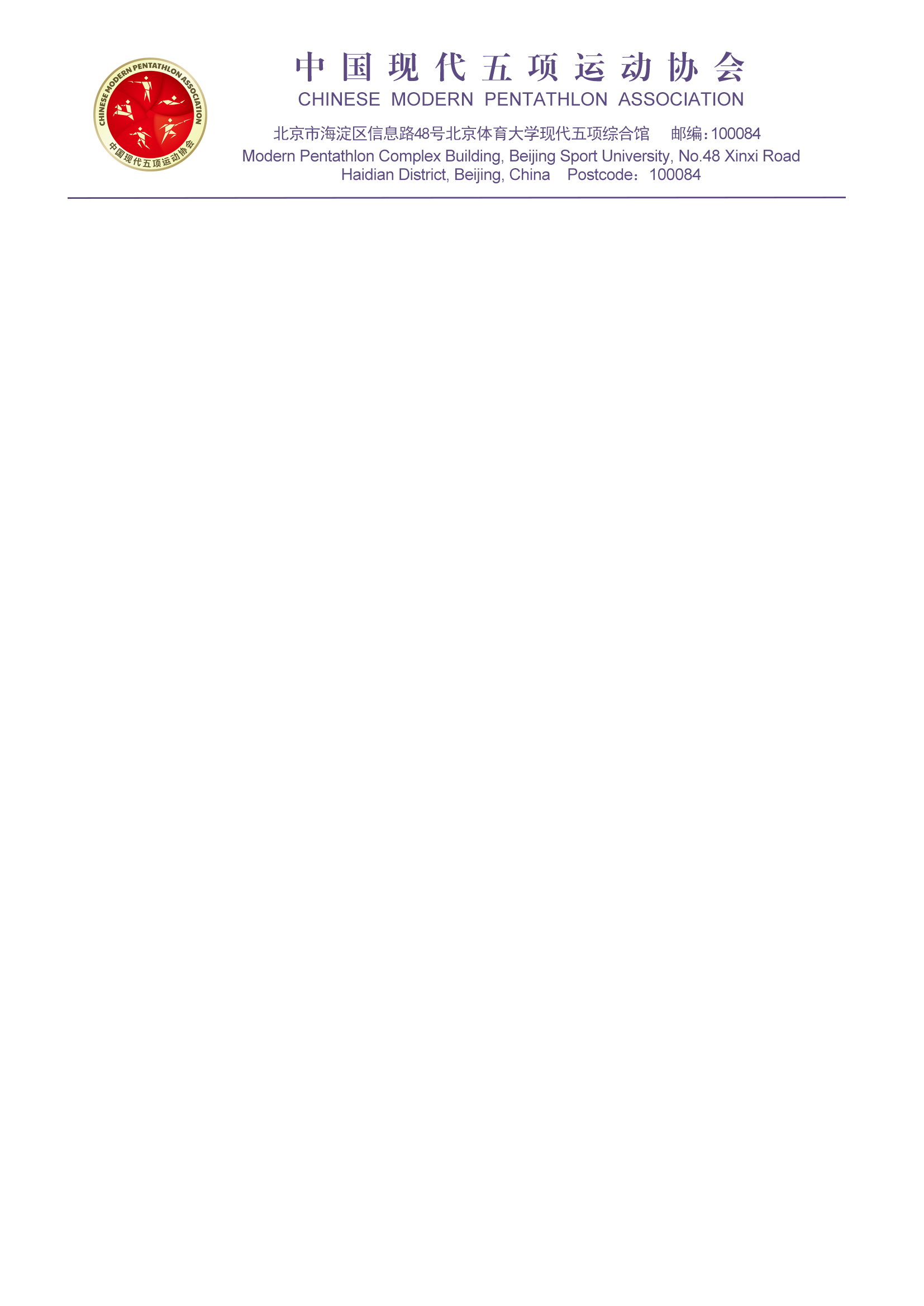 附件1：2019年全国现代五项公开赛竞赛规则为适应2020年东京奥运会后现代五项新竞赛规则，本次公开赛面向社会大众公开报名参赛，分为10+、20+、30+、40+精英公开组和专业组，所有参赛选手必须为中国现代五项运动协会个人会员或注册运动员。项目设置：四项赛（击剑、游泳、激光跑）设：预赛、决赛四项赛个人赛：击剑8人循环、射游跑（4×50米游泳+4×400米激光跑）（二）四项赛混合接力（2男2女）：击剑大循环、射游跑（4×1×50米游泳+4×1×400米激光跑）二、项目设置：三项赛（游泳、激光跑）设：预赛、决赛（一）三项赛个人赛：4×50米游泳+4×400米激光跑（二）三项赛混合接力（2男2女）：4×1×50米游泳+4×1×400米激光跑